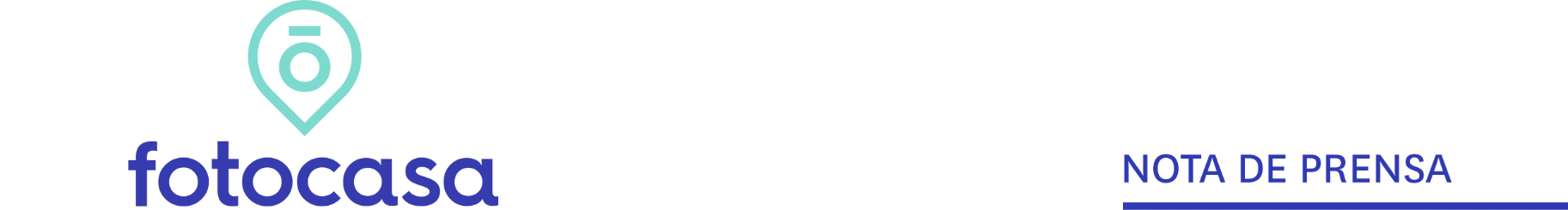 2022: ANÁLISIS RENTABILIDAD GARAJES La rentabilidad de los garajes en España se sitúa en un 7,5% en 2022 y cae un punto porcentual en un añoLa rentabilidad de los garajes en España pasa del 8,4% registrado en 2021 al 7,5% registrado en 2022 Hace 5 años la rentabilidad de los garajes en España alcanzaba el 7,6%, La capital sevillana se convierte en la ciudad con la mayor rentabilidad de España para invertir en garajes con un 11%Aquí se puede ver una valoración en vídeo de la directora de EstudiosMadrid, 22 de febrero de 2023La rentabilidad de los garajes en España cierra el 2022 en un 7,5%, casi un punto menos que en 2021 (8,4%) y 1,7 punto más que hace 7 años (5,8% en 2015), según el estudio de “La rentabilidad de los garajes en España en 2022”, basado en el análisis de los precios de los garajes en venta y alquiler de diciembre de 2022 por el portal inmobiliario Fotocasa. Rentabilidad de los garajes en España “El 2022 cierra con la rentabilidad más baja del último lustro debido al aumento del precio de compra de una plaza de garaje. En el último año, el coste se ha incrementado un 14%, mientras que el precio del alquiler un 2,4% a nivel nacional. Sin embargo, detectamos como cada vez más ahorradores particulares se decantan por esta opción, que requiere una inversión inicial muy reducida y el rendimiento obtenido sigue siendo el mayor del inmobiliario. También, porque una plaza de garaje incrementa el valor de un piso hasta un 7%, es lógico que la demanda aumente en un año de auténtico furor por la compra de vivienda. Además, este tipo de inversión suele focalizarse en periodos de incertidumbre económica como el actual, por ser percibida como de bajo riesgo y dar seguridad al inversor”, explica María Matos, directora de Estudios y portavoz de Fotocasa.Declaraciones de María Matos, directora de Estudios de Fotocasa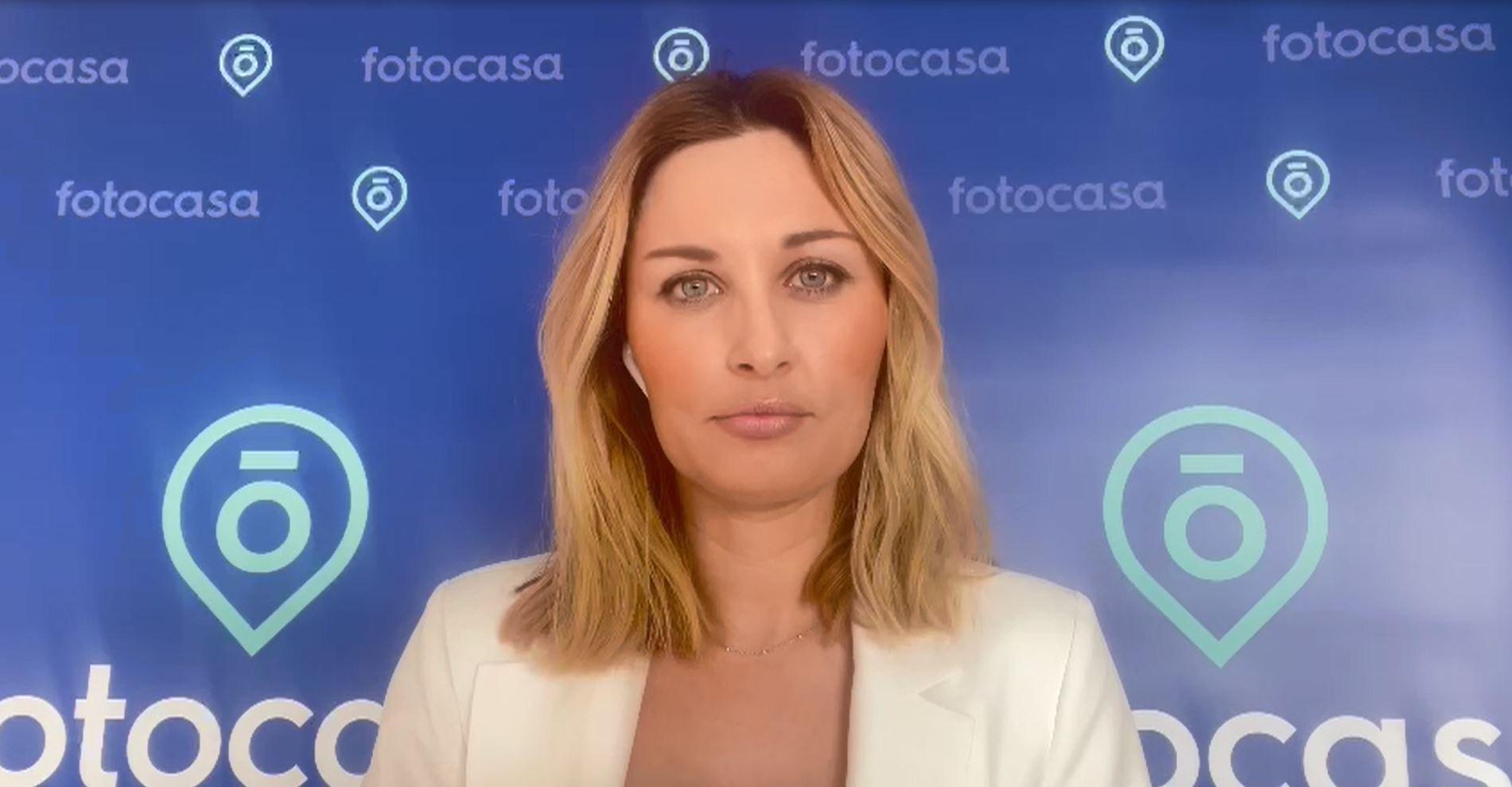 Por Comunidad AutónomaSiete de las comunidades tiene una rentabilidad igual o por encima de la media española (7,5%) y son: Región de Murcia (10,0%), Castilla-La Mancha (8,4%), Comunitat Valenciana (8,3%), Baleares (8,0%), Navarra (7,9%), Cataluña (7,6%) y Andalucía (7,5%). Por otro lado, las comunicades con rentabilidad por debajo de la media española son: Madrid (7,3%), Canarias (7,2%), Aragón (6,8%), La Rioja (6,6%), Cantabria (6,6%), Extremadura (6,2%), Asturias (6,1%), Castilla y León (6,0%), Galicia (5,2%) y País Vasco (5,0%).Gráfica - Rentabilidad de los garajes por CCAA en 2022 Mapa - Rentabilidad de los garajes por CCAA en 2022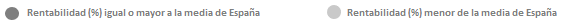 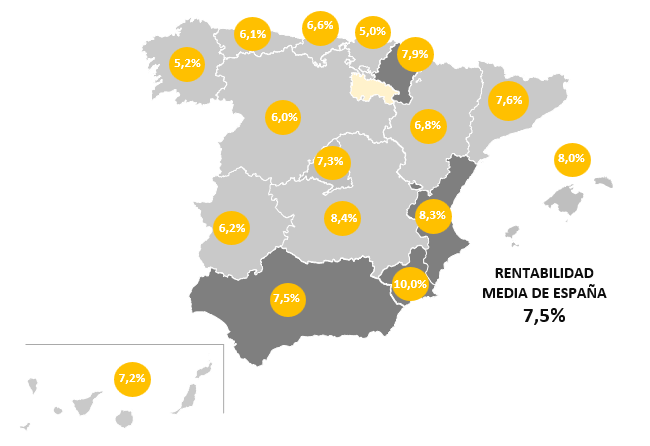 Mapa comparativo de la rentabilidad en España por CCAA (2017, 2021 y 2022)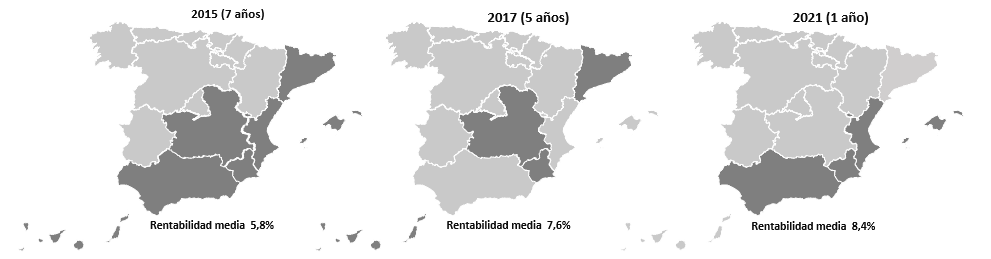 Por provincias El 36% de las 39 provincias analizadas tienen una rentabilidad superior a la media española (7,5%). Las provincias más rentables en 2022 y que están por encima de la media son: Sevilla (11,4%), Toledo (11,0%), Almería (10,6%), Murcia (10,0%), León (9,6%), Castellón (9,5%), Alicante (8,6%), Las Palmas (8,2%), Tarragona (8,1%), Illes Balears (8,0%), Navarra (7,9%), Lleida (7,9%), Valencia (7,5%) y Málaga (7,5%). El resto de las provincias que se encuentran por debajo de la media rentable de España son y ordenados de menor a mayor son: Madrid (7,3%), Barcelona (7,2%), Ciudad Real (7,2%), Zaragoza (7,0%), Cádiz (6,8%), La Rioja (6,6%), Cantabria (6,6%), Badajoz (6,5%), Girona (6,4%), Valladolid (6,4%), A Coruña (6,2%), Asturias (6,1%), Santa Cruz de Tenerife (6,1%), Cáceres (6,0%), Jaén (5,8%), Albacete (5,8%), Córdoba (5,5%), Gipuzkoa (5,4%), Burgos (5,2%), Salamanca (5,1%), Granada (4,9%), Bizkaia (4,8%), Pontevedra (4,7%), Araba - Álava (4,0%) y Ourense (3,3%).Por municipiosEn solo tres ciudades españolas la rentabilidad de los garajes es igual o está por encima de la media de España en el año 2022 y son Sevilla capital (11%), Murcia capital (9,9%) y Castellón de la Plana / Castelló de la Plana (8,7%) de rentabilidad en los garajes.  El resto de las ciudades que se encuentran por debajo de la rentabilidad de la media de España (7,5%) son: Palma de Mallorca (7,2%), Alcorcón (7,0%), Badalona (6,9%), Lleida (6,8%), L'Hospitalet de Llobregat (6,8%), Alcalá de Henares (6,7%), Terrassa (6,6%), Sabadell (6,6%), Sant Cugat del Vallès (6,5%), Las Palmas de Gran Canaria (6,5%), Reus (6,5%), Zaragoza (6,4%), Getafe (6,2%), Barcelona (6,2%), Cornellà de Llobregat (6,2%), Pamplona / Iruña (6,2%), Mataró (6,0%), Madrid (6,0%), Manresa (5,8%), Gijón (5,8%), Tarragona (5,7%), Málaga (5,7%), Esplugues de Llobregat (5,7%), Girona (5,5%), Valencia (5,5%), Alicante / Alacant (5,4%), Valladolid (5,3%), Burgos (5,3%), Donostia - San Sebastián (5,2%), Santander (5,1%), Logroño (5,1%), Oviedo (5,0%), Cáceres (5,0%), Bilbao (5,0%), Vic (5,0%), Córdoba (5,0%), Albacete (4,9%), A Coruña (4,8%), Badajoz (4,4%), Vigo (4,0%), Vitoria - Gasteiz (3,8%), Santiago de Compostela (3,7%), Granada (3,6%), Salamanca (3,5%), Ourense (3,2%).Por distritosEn cuanto a Madrid capital, los distritos con los garajes más rentables en 2022 son San Blas y Moncloa – Aravaca con 7,2%, cada una. Le siguen, Retiro (5,7%), Barrio de Salamanca (5,6%), Chamartín (5,2%), Fuencarral - El Pardo (5,1%), Centro (5,0%), Tetuán (4,9%), Hortaleza (4,6%), Ciudad Lineal (4,6%), Chamberí (4,5%) y Arganzuela (4,4%).En cuanto a Barcelona capital, el distrito con los garajes más rentable en 2022 es Horta - Guinardó con un 6,8%. Le siguen, Sants - Montjuïc (6,5%), Eixample (6,3%), Sarrià - Sant Gervasi (6,1%), Nou Barris (6,1%), Les Corts (6,1%), Ciutat Vella (6,0%), Sant Martí (6,0%), Sant Andreu (5,8%) y Gràcia (5,6%).Tablas:Tabla 1. Rentabilidad de los garajes por CCAA (comparativa 2017, 2021 y 2022)Tabla 2. Rentabilidad de los garajes por provincias (comparativa 2017, 2021 y 2022)Tabla 3. Rentabilidad de los garajes por ciudades (comparativa 2017, 2021 y 2022)Tabla 4. Rentabilidad de los garajes por distritos de Madrid (comparativa 2017, 2021 y 2022)Tabla 5. Rentabilidad de los garajes por distritos de Barcelona (comparativa 2017, 2021 y 2022)Sobre FotocasaPortal inmobiliario que cuenta con inmuebles de segunda mano, promociones de obra nueva y viviendas de alquiler. Cada mes genera un tráfico de 34 millones de visitas (75% a través de dispositivos móviles). Mensualmente elabora el índice inmobiliario Fotocasa, un informe de referencia sobre la evolución del precio medio de la vivienda en España, tanto en venta como en alquiler. Toda nuestra información la puedes encontrar en nuestra Sala de Prensa. Fotocasa pertenece a Adevinta, una empresa 100% especializada en Marketplaces digitales y el único “pure player” del sector a nivel mundial. Más información sobre Fotocasa. Sobre Adevinta SpainAdevinta Spain es una compañía líder en marketplaces digitales y una de las principales empresas del sector tecnológico del país, con más de 18 millones de usuarios al mes en sus plataformas de los sectores inmobiliario (Fotocasa y habitaclia), empleo (InfoJobs), motor (coches.net y motos.net) y compraventa de artículos de segunda mano (Milanuncios).Los negocios de Adevinta han evolucionado del papel al online a lo largo de más de 40 años de trayectoria en España, convirtiéndose en referentes de Internet. La sede de la compañía está en Barcelona y cuenta con una plantilla de 1.200 personas comprometidas con fomentar un cambio positivo en el mundo a través de tecnología innovadora, otorgando una nueva oportunidad a quienes la están buscando y dando a las cosas una segunda vida.Adevinta tiene presencia mundial en 11 países. El conjunto de sus plataformas locales recibe un promedio de 3.000 millones de visitas cada mes. Más información en adevinta.esDepartamento Comunicación FotocasaAnaïs Lópezcomunicacion@fotocasa.es620 66 29 26Llorente y Cuenca    			       	Ramon Torné							                 rtorne@llorenteycuenca.com			638 68 19 85      								Fanny Merinoemerino@llorenteycuenca.com		663 35 69 75 Paula Iglesiaspiglesias@llorenteycuenca.com		662 450 236Comunidades AutónomasRentabilidad2017(7 años)Rentabilidad2015(5 años)Rentabilidad2021(1 año)Rentabilidad2022Región de Murcia6,4%8,0%10,9%10,0%Castilla-La Mancha6,1%7,7%7,7%8,4%Comunitat Valenciana6,1%6,8%9,4%8,3%Baleares6,6%6,2%8,4%8,0%Navarra5,0%7,0%7,7%7,9%Cataluña5,9%8,7%8,1%7,6%Andalucía6,3%6,9%8,5%7,5%Madrid5,4%6,7%7,8%7,3%Canarias6,1%7,7%8,3%7,2%Aragón4,2%5,4%7,0%6,8%La Rioja0,0%5,2%0,0%6,6%Cantabria5,2%6,8%7,3%6,6%Extremadura4,5%6,2%7,1%6,2%Asturias3,9%5,2%6,7%6,1%Castilla y León4,2%5,8%6,4%6,0%Galicia5,7%6,1%6,9%5,2%País Vasco4,3%5,2%5,9%5,0%España5,8%7,6%8,4%7,5%CCAAProvinciaRentabilidad2021(1 año)Rentabilidad2022AndalucíaAlmería11,0%10,6%AndalucíaCádiz8,4%6,8%AndalucíaCórdoba6,7%5,5%AndalucíaGranada5,8%4,9%AndalucíaJaén5,8%AndalucíaMálaga8,5%7,5%AndalucíaSevilla9,7%11,4%AragónZaragoza7,3%7,0%AsturiasAsturias6,7%6,1%BalearesIlles Balears8,4%8,0%CanariasLas Palmas8,4%8,2%CanariasSanta Cruz de Tenerife8,2%6,1%CantabriaCantabria7,3%6,6%Castilla y LeónBurgos6,3%5,2%Castilla y LeónLeón9,1%9,6%Castilla y LeónSalamanca5,6%5,1%Castilla y LeónValladolid6,6%6,4%Castilla-La ManchaAlbacete5,5%5,8%Castilla-La ManchaCiudad Real6,8%7,2%Castilla-La ManchaToledo8,2%11,0%CataluñaBarcelona7,6%7,2%CataluñaGirona7,3%6,4%CataluñaLleida8,0%7,9%CataluñaTarragona8,8%8,1%Comunitat ValencianaAlicante9,7%8,6%Comunitat ValencianaCastellón9,2%9,5%Comunitat ValencianaValencia9,1%7,5%ExtremaduraBadajoz7,0%6,5%ExtremaduraCáceres-6,0%GaliciaA Coruña8,4%6,2%GaliciaOurense4,0%3,3%GaliciaPontevedra5,8%4,7%La RiojaLa Rioja0,0%6,6%MadridMadrid7,8%7,3%NavarraNavarra7,7%7,9%País VascoAraba - Álava4,7%4,0%País VascoBizkaia5,9%4,8%País VascoGipuzkoa5,6%5,4%Región de MurciaMurcia10,9%10,0%AndalucíaAlmería11,0%10,6%AndalucíaCádiz8,4%6,8%AndalucíaCórdoba6,7%5,5%AndalucíaGranada5,8%4,9%AndalucíaJaén-5,8%AndalucíaMálaga8,5%7,5%AndalucíaSevilla9,7%11,4%AragónZaragoza7,3%7,0%AsturiasAsturias6,7%6,1%BalearesIlles Balears8,4%8,0%CanariasLas Palmas8,4%8,2%ProvinciaMunicipioRentabilidad2021(1 año)Rentabilidad2022CórdobaCórdoba capital5,8%5,0%GranadaGranada capital3,8%3,6%MálagaMálaga capital6,0%5,7%SevillaSevilla capital8,2%11,0%ZaragozaZaragoza capital6,3%6,4%AsturiasGijón6,3%5,8%AsturiasOviedo5,4%5,0%Illes BalearsPalma de Mallorca7,8%7,2%Las PalmasLas Palmas de Gran Canaria6,6%6,5%CantabriaSantander5,2%5,1%BurgosBurgos capital-5,3%SalamancaSalamanca capital3,8%3,5%ValladolidValladolid capital5,5%5,3%AlbaceteAlbacete capital-4,9%BarcelonaBadalona-6,9%BarcelonaBarcelona capital6,1%6,2%BarcelonaCornellà de Llobregat-6,2%BarcelonaEsplugues de Llobregat5,4%5,7%BarcelonaL'Hospitalet de Llobregat6,3%6,8%BarcelonaManresa-5,8%BarcelonaMataró-6,0%BarcelonaSabadell6,1%6,6%BarcelonaSant Cugat del Vallès-6,5%BarcelonaTerrassa-6,6%BarcelonaVic-5,0%GironaGirona capital5,8%5,5%LleidaLleida capital7,0%6,8%TarragonaReus-6,5%TarragonaTarragona capital6,1%5,7%AlicanteAlicante / Alacant6,3%5,4%CastellónCastellón de la Plana / Castelló de la Plana-8,7%ValenciaValencia capital7,1%5,5%BadajozBadajoz capital4,9%4,4%CáceresCáceres capital-5,0%A CoruñaA Coruña capital6,1%4,8%A CoruñaSantiago de Compostela-3,7%OurenseOurense capital-3,2%PontevedraVigo4,8%4,0%La RiojaLogroño-5,1%MadridAlcalá de Henares7,5%6,7%MadridAlcorcón7,1%7,0%MadridGetafe6,4%6,2%MadridMadrid capital5,8%6,0%NavarraPamplona / Iruña6,2%6,2%Araba - ÁlavaVitoria - Gasteiz-3,8%BizkaiaBilbao4,8%5,0%GipuzkoaDonostia - San Sebastián5,4%5,2%MurciaMurcia capital10,2%9,9%Distritos de MadridRentabilidad2017(5 años)Rentabilidad2021(1 año)Rentabilidad2022San Blas-5,7%7,2%Moncloa - Aravaca--7,2%Retiro5,4%-5,7%Barrio de Salamanca5,0%4,7%5,6%Chamartín--5,2%Fuencarral - El Pardo--5,1%Centro--5,0%Tetuán5,2%4,8%4,9%Hortaleza4,6%5,1%4,6%Ciudad Lineal4,5%4,7%4,6%Chamberí5,0%-4,5%Arganzuela4,6%-4,4%Distritos de BarcelonaRentabilidad2017(5 años)Rentabilidad2021(1 año)Rentabilidad2022Horta - Guinardó5,9%6,6%6,8%Sants - Montjuïc7,6%6,8%6,5%Eixample6,9%6,1%6,3%Sarrià - Sant Gervasi6,7%5,6%6,1%Nou Barris--6,1%Les Corts8,8%5,9%6,1%Ciutat Vella--6,0%Sant Martí5,1%5,8%6,0%Sant Andreu4,7%6,2%5,8%Gràcia5,0%5,6%5,6%